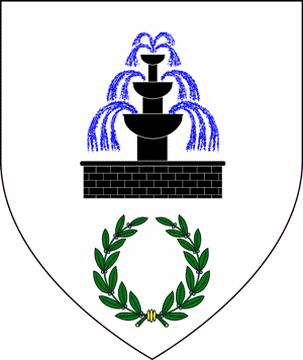 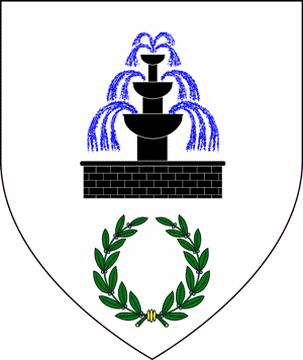 Please print and fill out all of the information requested. Mail or give this completed form to the Baronial Seneschal. Please be sure to keep a copy for your files. Page 1Itemized ExpensesPage 2General InformationEvent Name:___________________________________________     Event Date: ______________________Event Location: ____________________________________If new location, please give a description:____________________________________________________________________________________________________________________________________Has site availability been confirmed? ___  If “No”, please list an alternative site:___________________________________________________________________________________________________Site Opens (date and time):_____________ Site Closes (date and time):____________1)Event Steward (SCA name):______________________ Member #/Expiration:________________Phone Number: ___________________ E-mail address:______________________________Postal Address:________________________________________________________________2)Co-Event Steward (SCA name):____________________ Member #/Expiration:_______________Phone Number: ___________________ E-mail address:_______________________________BudgetBudgetBudgetBudgetBudgetBudgetBudgetBudgetBudgetExpenses (Please itemize on page 2)Expenses (Please itemize on page 2)Expenses (Please itemize on page 2)Expenses (Please itemize on page 2)Site: $_____________	Site: $_____________	Site: $_____________	Site: $_____________	Site Coordinator: _____________________________Site Coordinator: _____________________________Site Coordinator: _____________________________Site Coordinator: _____________________________Site Coordinator: _____________________________Alcohol Status:     Wet      or     DryAlcohol Status:     Wet      or     DryAlcohol Status:     Wet      or     DryAlcohol Status:     Wet      or     DryAlcohol Status:     Wet      or     DryFeast: $_________Feast: $_________Feast: $_________Feast: $_________Feast Coordinator:_____________________________Feast Coordinator:_____________________________Feast Coordinator:_____________________________Feast Coordinator:_____________________________Feast Coordinator:_____________________________Printing:$______________Printing:$______________Printing:$______________Printing:$______________Children’s Activities:$_____________Children’s Activities:$_____________Children’s Activities:$_____________Children’s Activities:$_____________Children’s Activities:$_____________Portable Toilets:$______Portable Toilets:$______Portable Toilets:$______Portable Toilets:$______Trash:$________Trash:$________Trash:$________Trash:$________Trash:$________Battlefield Refreshments:$________Battlefield Refreshments:$________Battlefield Refreshments:$________Battlefield Refreshments:$________Site Tokens:$______Site Tokens:$______Site Tokens:$______Site Tokens:$______Site Tokens:$______Other: $________Other: $________Other: $________Other: $________Buffer (Calculate 10% of your anticipated budget): $_________Buffer (Calculate 10% of your anticipated budget): $_________Buffer (Calculate 10% of your anticipated budget): $_________Buffer (Calculate 10% of your anticipated budget): $_________Buffer (Calculate 10% of your anticipated budget): $_________Total Expenses:$___________Total Expenses:$___________IncomeIncomeIncomeIncomeSite:Feast:Fees:Anticipated Numbers: Anticipated Numbers: Anticipated Numbers: Fees:Fees:Anticipated Numbers:Adult_____________Child_____________Family Cap_______________________________________________________________________________________________________________________________________________Adult__________   ______________Child__________    ______________Family Cap_____     ______________Adult__________   ______________Child__________    ______________Family Cap_____     ______________Adult__________   ______________Child__________    ______________Family Cap_____     ______________Merchant:$__________Merchant:$__________Merchant:$__________Merchant:$__________Merchant Coordinator: ________________________Merchant Coordinator: ________________________Merchant Coordinator: ________________________Merchant Coordinator: ________________________Merchant Coordinator: ________________________Total Anticipated Income:$_________Total Anticipated Income:$_________Approved / Denied         			Date: ____________	Seneschal:__________________________      Baron/Baroness:_______________________________________Item DescriptionCostTotalsAdvertising$Printing Site booklets and signs$Children$Activities$Equipment Rental$Portable Toilets$Dumpster/Trash$Fees/Honoraria$Food/Feast$Battlefield Refreshments$Feast$General Supplies$Site Tokens$Decorations$Prizes$Propane/Lighting Supplies$Occupancy$Event Site$Feast Site$Insurance$Cleaning Supplies$Signs/Flagging$Other$$$$Buffer$$Total Expenses:$Total Expenses:$